   Gage County Council of Home Extension Clubs  1115 West Scott                                                  PARTYLINE	  Beatrice NE  68310                                                  402-223-1384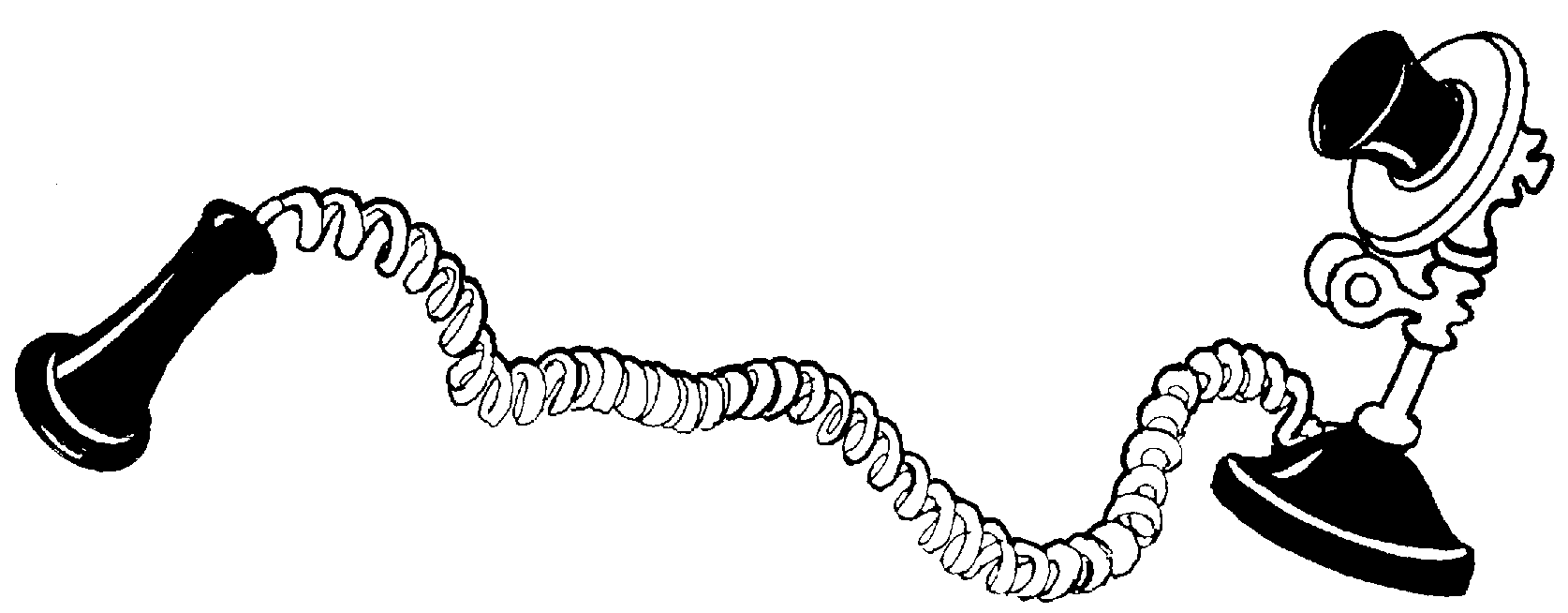    Visit our website at http://gage.unl.eduSeptember 2017Autumn Greetings!Yes, it is hard to believe, but fall is just around the corner.  I hope that everyone was able to take in the Solar Eclipse.  I thought it was so awesome to think of everything that had to line up at just the right time and then to live right in the middle of nearly the best spot to view it.  It has been fun listening to some of the viewing stories.  Sometimes I have felt that 2 minutes is a long time to wait on something in the microwave, but 2 1/2 minutes of “Totality” went way too fast.     I hope that everyone had a good summer and is ready to get together again with Extension Club friends again. Debbie Ferguson                                 Janet Trout                                Diane Miller                      Council President                                President                                   Secretary                      402-239-5062                                      402-876-5466                           402-989-5655                    sdferguson@diodecom.net                  troutjanet@gmail.com             dmiller@millersales1.com                   Harriet VanEngen, Treasurer     402-988-5415     vanengen@windstream.net                                      September LessonThe lesson on “Teas” will be presented at the Extension Office meeting room on Monday, September 11 at 6:00 p.m. and all members are invited and encouraged to attend.  Janet Murphy of Beatrice and Kathy Stokebrand of Monthly Minglers will present this program. Janet is bringing a couple special teapots, and will speak on the history  and types of tea, and Kathy will talk about herbal teas, health benefits, and common side effects.  Those attending are encouraged to bring a teacup (we will have disposable cups available as well).  We are planning on serving tea and light finger food, so we would like a count of those who will be attending.  In order to save phone calls, please let your Club President know if you plan on attending and she can either call the Extension Office, or call, text or email me with the numbers.  It would be great to have this information a week ahead of time or at least by September 5. You can plan on about an hour total for this program and “Tea”.   We encourage you to make this a club outing to start your year off again.Fall Council MeetingThe date for the Fall Council Meeting is Thursday, October 12 at the Extension Office Meeting room beginning at 6:30.   Cost of the meal and an RSVP date will follow in the October Partyline.Decorating—Seldom Idle Neighbors       Food—Cortland HomemakersEntertainment—Country Cousins           Nominating Committee—Hi Hopes  We will be voting on a Vice-President and Secretary.  I really hope some of you will come forward and volunteer to serve in either capacity.  In all honesty, I hadn’t considered being an officer and really dreaded it.  But it hasn’t been that difficult and I have really gotten to know and appreciate the other officers, something that may not have happened otherwise.    Also, we are still needing a volunteer to step forward to help with getting the Partyline  out.   Becky Wenz will help get you started.   Bloodmobile DateThank you to Young at Heart for providing cookies for the August Bloodmobile.  The next Bloodmobile will be October 25-26 and a former club, Merry Moderns,  may provide cookies.Recipe CornerNo-Churn 2-Ingredient Peaches & Cream Ice Cream2 C (16 oz.) International Delight Cold Stone Sweet Cream Creamer                   5 cups frozen peaches, dividedAdd creamer to blender.  Top with 4 cups frozen peaches.  Cover and pulse until peaches and creamer come together.  Scrape down as needed.  Blend until ice cream is thick and creamy.  Meanwhile chop remaining peaches into small pieces.  Fold chopped peaches into ice cream.     Serve immediately, or can freeze for up to 2 weeks.  Scoop & enjoy!